Fenómenos Ondulatorios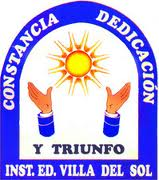 Institución Educativa Villa del SolFísica 11En grupos de 3 personas, presenta un resumen en hojas de block y escrito a mano acerca de los sistemas resonantes, oscilaciones forzadas y amortiguadas, y aplicaciones. El trabajo a entregar debe contener:PortadaResumen con imágenes y referencias bibliográficas en el texto. Lo más completo posible.Bibliografía siguiendo las normas APA, y como mínimo 5 referencias bibliográficas.